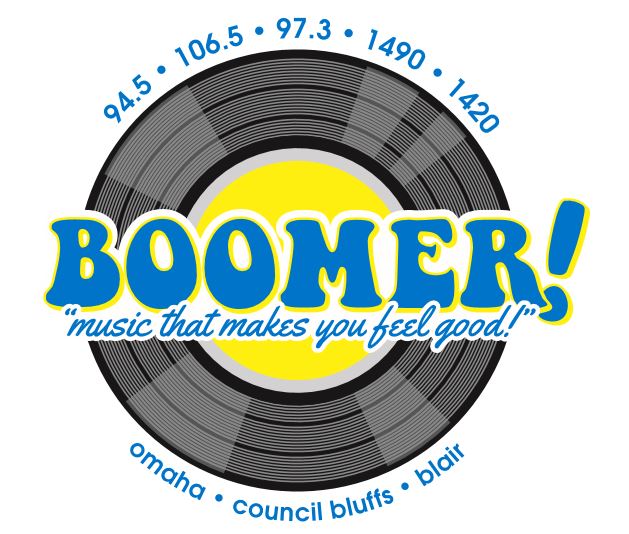 Sponsor Full Album Friday’s with Jessica Dol!What you’ll receive:10 liners a weekOpening Billboard2 :30 commercials during the Full Album Friday FeatureWeb Site AdWeekly Contest**The contest:  Jessica Dol will ask a trivia question about the album being featured on Full Album Friday. The first caller to give the correct answer wins. Winner Receives:  One $25 or $50 gift certificate to your businessYour Investment:$500 per month plus prizes Provide (4) $25 or $50 gift cards to your business*An investment for 12 months or more will get a FREE quarterly promotion!______________________________________________	   ____________________________Signature							   Date_________________________________________________Business Name